FY20 CIAC Dispensation Fund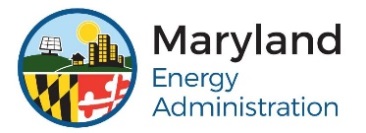  Grant Program						Application ChecklistAPPLICATION DEADLINE: WEDNESDAY, December 11, 2019 
Please use the FY20 CIAC Dispensation Fund Grant Application Checklist below to make sure that your FY20 CIAC Grant Application is filled out entirely.Section 1: Organization and Contact Information  Does your organizations name match what’s on your IRS W9 form?  Is the street address filled out?  Is the mailing address filled out, if different than the physical location?  Is the authorized representative filled out?  Is the individual preparing the application filled out?  Is the point of contact filled out, the individual who would manage the grant on a day-to-day basis completed?  Do your organization have a Federal Tax Identification number? If yes, have you attached to the Application Form?  Did you define the county/counties in which natural gas will be expanded?Section 2: Proposed Project   Have you filled out Total CIAC Grant Program Request amount?  Is the project timeline completed?  Did you demonstrate in writing the ability to track expansion projects which includes customers who benefit from CDF benefits?Section 3: Program Eligibility Requirements:   Did you fill out who the CDF disbursements will serve?  Do you have a state and/or federal license to operate infrastructure you plan to install in Maryland?  Are you in Good Standing with Maryland State Department of Assessments and Taxation? If so, is it attached to the application?  Did you address any concerns of the county government which the project is located?Section 4: Agreement to Terms, Conditions, and Signature:   Have you read the Terms Conditions, and Signatures?  Did the authorized signatory authority sign the application?